2022 Corporate Fall Basketball LeagueStation5One is excited to offer a Corporate Adult Fall Basketball League.  Sign up your small business to large corporation teams to improve company exposure and teamwork while being part of a great community activity.   We offer both a competitive and recreational division, but will combine divisions if needed.     Deadline:	 	Sept 19, 2022			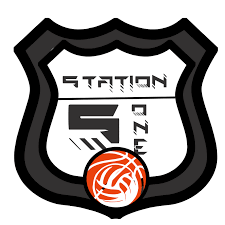 Start Date:		Oct 10, 2022		End Date:		Dec 12, 2022	Cost:			$600/TeamJerseys:		All team members must have the same basketball jersey.			Station5One jerseys are available to order for $25			Games:		8 League Games		Plus Post Season		For Qualifying Teams	Mail registrations to 404 Olympia Dr. Bloomington, Il.  61704Please Make Checks Out to - Midwest HoopstarsQuestions:  Call Station5One at 309.662.9520 or email us at info@station5one.com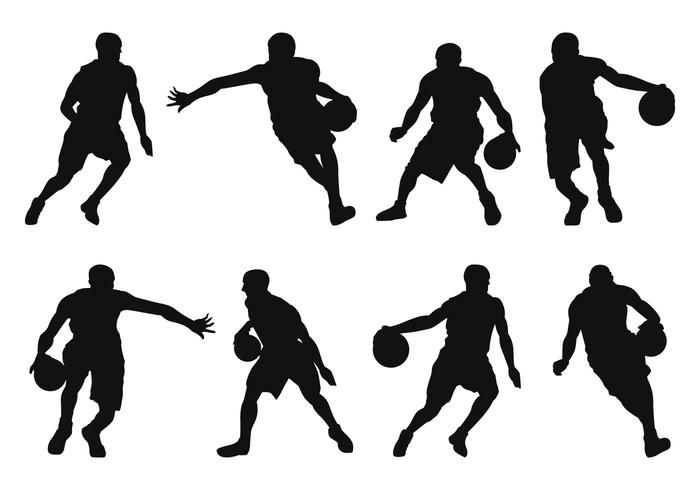 